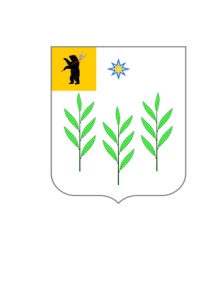 АДМИНИСТРАЦИЯИВНЯКОВСКОГО СЕЛЬСКОГО ПОСЕЛЕНИЯЯрославского муниципального районаЯрославской областиПОСТАНОВЛЕНИЕ           Руководствуясь Конституцией Российской Федерации, Федеральным законом от 06.10.2003 № 131-ФЗ «Об общих принципах организации местного самоуправления в Российской Федерации», Федеральным законом от 08.01.1998 № 3-ФЗ «О наркотических средствах и психотропных веществах», Федеральным законом от  21.11.2011 № 323-ФЗ «Об основах охраны здоровья граждан в Российской Федерации», Федеральным законом от 24.06.1999 № 120-ФЗ «Об основах системы профилактики безнадзорности и правонарушений несовершеннолетних», Указом Президента Российской Федерации от   09 июня 2010 года № 690 «Об утверждении Стратегии государственной антинаркотической политики Российской Федерации до 2020 года», Федеральным законом от 6 марта 2006 г. № 35-ФЗ «О противодействии терроризму», Федеральным законом от 25 июля .     № 130-ФЗ «О борьбе с терроризмом», законом Ярославской области от 05.05.2006 г № 20-з «О профилактике правонарушений в Ярославской области, постановлением Администрации Ярославского муниципального района от 13.02.2015      № 758 «О профилактике правонарушений в Ярославском муниципальном районе» и иными нормативными правовыми актами Российской Федерации,АДМИНИСТРАЦИЯ СЕЛЬСКОГО ПОСЕЛЕНИЯ ПОСТАНОВЛЯЕТ:	1. Название Раздела I. изложить в новой редакции, согласно Приложению.	2. В Разделе I. «Паспорт муниципальной программы «Обеспечение общественного порядка и противодействие преступности на территории Ивняковского сельского поселения» строку восьмую изложить в новой редакции, согласно Приложению.	3. В Разделе III. «Цели и целевые показатели Программы» подраздел «Ресурсное обеспечение Программы» изложить в новой редакции, согласно Приложению.4. Разместить настоящее постановление на официальном сайте Администрации Ивняковского сельского поселения в сети Интернет. 5. Контроль за исполнением настоящего постановления возложить на заместителя Главы Ивняковского сельского поселения Буличенко А.В. 6.  Постановление вступает в силу с момента подписания.Измененияв муниципальную программу «Обеспечение общественного порядка и противодействие преступности на территории Ивняковского сельского поселения»1) Название Раздела I. изложить в следующей редакции редакции:«I. «Паспортмуниципальной программы «Обеспечение общественного порядка и противодействие преступности на территории Ивняковского сельского поселения».2) В Разделе I. «Паспорт муниципальной программы «Обеспечение общественного порядка и противодействие преступности на территории Ивняковского сельского поселения» строку восьмую изложить в следующей редакции:3) В Разделе III. «Цели и целевые показатели Программы» подраздел «Ресурсное обеспечение Программы» изложить в следующей редакции:от 22 октября 2019 года                                                             № 203О внесении изменений в постановление Администрации Ивняковского сельского поселения  Ярославского муниципального района Ярославской области от 19.10. 2017 года № 159 «Об утверждении муниципальной программы «Обеспечение общественного порядка и противодействие преступности на территории Ивняковского сельского поселения»Глава сельского поселения                                               И.И. ЦуренковаПРИЛОЖЕНИЕк постановлению Администрации Ивняковскогосельского поселенияот 22.10.2019 г. № 203Объёмы бюджетных ассигнований ПрограммыИсточники финансированияПлановый объём финансирования (тыс.руб.)Плановый объём финансирования (тыс.руб.)Плановый объём финансирования (тыс.руб.)Плановый объём финансирования (тыс.руб.)Плановый объём финансирования (тыс.руб.)Плановый объём финансирования (тыс.руб.)Объёмы бюджетных ассигнований ПрограммыИсточники финансированиявсегов том числе по годамв том числе по годамв том числе по годамв том числе по годамв том числе по годамОбъёмы бюджетных ассигнований ПрограммыИсточники финансированиявсего2018201920202021(проект)2022(проект)Объёмы бюджетных ассигнований ПрограммыБюджет поселения263,031,031,067,067,067,0Объёмы бюджетных ассигнований ПрограммыИтого по программе263,031,031,067,067,067,0Объёмы бюджетных ассигнований ПрограммыИсточники финансированияПлановый объём финансирования (тыс.руб.)Плановый объём финансирования (тыс.руб.)Плановый объём финансирования (тыс.руб.)Плановый объём финансирования (тыс.руб.)Плановый объём финансирования (тыс.руб.)Плановый объём финансирования (тыс.руб.)Объёмы бюджетных ассигнований ПрограммыИсточники финансированиявсегов том числе по годамв том числе по годамв том числе по годамв том числе по годамв том числе по годамОбъёмы бюджетных ассигнований ПрограммыИсточники финансированиявсего2018201920202021(проект)2022(проект)Объёмы бюджетных ассигнований ПрограммыБюджет поселения263,031,031,067,067,067,0Объёмы бюджетных ассигнований ПрограммыИтого по программе263,031,031,067,067,067,0